                                                                                      Приложение                                                                                к постановлению Администрации                                                                                Спировского муниципального округа                                                                                       Тверской области                                                                                      от 16.01.2023 № 33-п                                                                                       Приложение                                                                                  к постановлению Администрации                                                                                  Спировского муниципального округа                                                                                                                        Тверской области                                                                                                       от 17.02.2022 № 81-пМУНИЦИПАЛЬНАЯ ПРОГРАММА Спировского муниципального округа Тверской области«Создание условий для оказания медицинской помощи населению на территории Спировского муниципального округа Тверской области» на 2022-2027 годы  Спирово2022 годПаспортмуниципальной программы Спировского муниципального округа Тверской области Раздел I 
Общая характеристика сферы реализации государственной программыАмбулаторную и стационарную медицинскую помощь жителям Спировского муниципального округа оказывает одно государственное учреждение здравоохранения «Спировская центральная районная больница» (далее – ГБУЗ «Спировская ЦРБ»), которое относится к учреждениям первого уровня. Общая численность прикрепленного населения по состоянию на 01.01.2021 г. составляет 10 781 человек, из них: -городское население - 5739 чел.,-сельское -5042 чел.,В том числе дети до 18 лет -1696 чел.В структуру ГБУЗ «Спировская ЦРБ» входит стационар мощностью 42 койки, дневной стационар- 41 койка, поликлиника на 150 посещений в смену. В структуру поликлиники входят 4 кабинета врача общей практики (семейного врача)Так же имеется обособленное структурное подразделение:1.Отделение паллиативной медицинской помощи в составе 20 коек, расположенное в с. Козлово, где работают: заведующий отделением – врач по паллиативной помощи, 4 медицинские сестры палатные, 7 младших медицинских сестёр по уходу за больными и 4 санитарки. 2. 11 ФАП- ов.В больнице работает 17 врачей. Все врачи имеют сертификаты специалиста, из них 1 врач имеет  высшую квалификационную категорию.Обеспеченность средними медицинскими работниками - 59 человек. Все имеют сертификаты, 24  - имеют категорию: 21 - высшую,3 - первую.За последние 2 года на работу приняты специалисты: врач – хирург, врач – педиатр участковый, 2 врача - терапевта участковых. Имеется потребность в специалистах: отоларинголог, анестезиолог, терапевт, педиатр, фтизиатр, медицинская сестра врача общей практики (семейного врача), фельдшер-лаборант, медицинская сестра, фельдшер. Администрацией Спировского муниципального округа проведена работа по реконструкции помещения 2 жилых квартиры для отдельной категории специалистов здравоохранения врачебных специальностей.  Основные проблемы в сфере здравоохранения Одной из важнейших проблем Спировского муниципального округа является привлечение врачебных кадров в округ, закрепление их в целях оказания качественной медицинской помощи населению и сохранение имеющегося кадрового потенциала врачей.Раздел II Цели муниципальной программыЦель 1 Программы: Реализация на территории муниципального образования мероприятий по привлечению и сохранению кадрового потенциала.Показатель 1 достижения цели 1 программы: уровень обеспеченности врачами учреждения здравоохранения Спировского муниципального округа.Показатель 2 достижения цели 1 программы: количество студентов медицинских вузов, обучающихся по целевому контракту.Цель 2 Программы: Снижение общей смертности населения Спировского муниципального округаПоказатель 1 достижения цели 2 программы: Снижение темпов прироста общей смертности населения Спировского муниципального округа.	Показатели целей, задач и мероприятий подпрограмм муниципальной программы «Создание условий для оказания медицинской помощи населению на территории Спировского муниципального округа» на 2022-2027 годы приведен в приложении №1 к настоящей программе.Подпрограмма 1 «Материальная поддержка отдельной категории специалистов здравоохранения врачебных специальностей и целевое обучение студентов в медицинских ВУЗах» Глава 1. Задачи подпрограммы 1:Задача 1. Привлечение и развитие кадрового потенциала в сфере здравоохранения Спировского муниципального округа.Показатель достижения задачи 1: повышение уровня обеспеченности врачами учреждения здравоохранения Спировского муниципального округа.Задача   2.  Финансовая поддержка молодых специалистов.Показатель достижения задачи 2: количество выпускников медицинских ВУЗ – ов, приехавших в Спировский муниципальный округ.Глава 2. Мероприятия подпрограммы 1.Решение задачи 1. Привлечение и развитие кадрового потенциала в сфере здравоохранения Спировского муниципального округа осуществляется посредством выполнения следующих административных мероприятий подпрограммы: а) Формирования банка данных о наличии вакансий работников в ГБУЗ "Спировская ЦРБ"б) Посещение медицинских ВУЗов с целью привлечения выпускников в Спировский муниципальный округ.Решение задачи 2. Финансовая поддержка молодых специалистов осуществляется посредством выполнения следующих мероприятий подпрограммы: а) Оплата найма жилья отдельной категории специалистов здравоохранения врачебной специальности. При острой необходимости в специалистах средних медицинских специальностей по ходатайству главного врача ГБУЗ «Спировская ЦРБ» выплата может быть назначена специалистам со средним медицинским образованием.Количество специалистов здравоохранения, которым производится оплата найма жилья ежемесячно за счет средств муниципального бюджета в размере 3000.0 (трех тысяч) рублей:Таблица 1 б) Социальная поддержка студентов, обучающихся в медицинских ВУЗ-ах по целевым контрактам.Количество заключенных целевых контрактов, в соответствии с которыми студенты после окончания учебного заведения, обязаны отработать в учреждениях здравоохранения на территории Спировского муниципального округа не менее трех лет.               Администрация Спировского муниципального округа   Тверской области, при условии поступления абитуриента в медицинский ВУЗ, обязано выплачивать ежемесячно стипендию за счет средств муниципального бюджета в размере 1000.0 (одной тысячи) рублей:Таблица 2Выполнение каждого мероприятия подпрограммы 1 оценивается с помощью показателей, перечень которых и их значения по годам реализации муниципальной программы приведены в приложении 1 к настоящей муниципальной программе.Подпрограмма 2 Реализация на территории Спировского муниципального округа мероприятий по профилактике общественно-значимых заболеваний и формированию здорового образа жизниГлава 1. Задачи подпрограммы 2:Задача 1: Снижение смертности, прежде всего от управляемых причин, от заболеваний, определяющих высокую смертность населения в трудоспособном возрасте (в том числе профессиональных), младенческой смертности, улучшение состояния здоровья   населения, создание условий для увеличения ожидаемой продолжительности жизни населенияПоказатель 1 задачи 1 подпрограммы 2 - Снижение общей смертности населения Спировского муниципального округаЗадача 2: Реализация мероприятий по предупреждению распространения социально значимых заболеванийПоказатель 1 Задачи 2 Подпрограммы 2 - Снижение темпов прироста первичной заболеваемости социально-значимыми заболеваниямиГлава 2. Мероприятия подпрограммы 2:Решение задачи 1. Снижение общей смертности, прежде всего от управляемых причин, в рамках полномочий муниципального округа заключается в реализации на территории муниципального образования мероприятий по профилактике онкологических, сердечно-сосудистых, эндокринных и иных социально-значимых заболеваний. Профилактика заболеваний осуществляется в первую очередь через систему их раннего выявления посредствам проведения диспансеризации и профилактических осмотров. В рамках содействия ГБУЗ «Спировская ЦРБ» в проведении диспансеризации и профилактических осмотров Администрация Спировского муниципального округа берет на себя обязанность по информированию населения Спировского муниципального округа о значимости и необходимости проведения периодических профилактических обследований.Решение задачи 1 осуществляется через реализацию следующих административных мероприятий,Решение задачи 2. Реализация мероприятий по предупреждению распространения социально значимых заболеваний осуществляется через систему профилактических мероприятий, направленных на бережное отношение граждан к собственному здоровью, снижению потребления алкогольной продукции, табакокурения, формирования здорового образа жизни.Решение задачи 2 осуществляется через реализацию следующих административных мероприятий:Раздел IIIМониторинг реализации муниципальной программы  Мониторинг реализации муниципальной программы обеспечивает: а) регулярность получения информации о реализации муниципальной программы от ответственных исполнителей главного администратора муниципальной программы; б) согласованность действий ответственных исполнителей главного администратора муниципальной программы;  в) своевременную актуализацию муниципальной программы с учетом меняющихся внешних и внутренних рисков. 2. Мониторинг реализации муниципальной программы осуществляется посредством регулярного сбора, анализа и оценки: а) информации об использовании финансовых ресурсов, предусмотренных на реализацию муниципальной программы; б) информации о достижении запланированных показателей муниципальной программы.3. Источниками информации для проведения мониторинга реализации муниципальной программы являются: а) ведомственная, региональная и федеральная статистика показателей, характеризующих сферу реализации муниципальной программы; б) отчеты ответственных исполнителей главного администратора муниципальной программы о реализации муниципальной программы;  в) другие источники.4. Мониторинг реализации муниципальной программы осуществляется в течение всего периода ее реализации и предусматривает:а) ежегодную оценку выполнения структурными подразделениями и исполнителями главного администратора муниципальной программы мероприятий муниципальной программы;б) корректировку (при необходимости) мероприятий по реализации муниципальной программы;в) формирование отчета о реализации муниципальной программы за отчетный финансовый год;г) проведение экспертизы отчета о реализации муниципальной программы за отчетный финансовый год.5. Главный администратор муниципальной  программы формирует отчет о реализации муниципальной программы за отчетный финансовый год по утвержденной форме. К отчету о реализации муниципальной программы за отчетный финансовый год прилагается пояснительная записка, которая содержит:а) оценку фактического использования финансовых ресурсов и достигнутых показателей муниципальной программы с указанием причин их отклонения от запланированных значений за отчетный финансовый год;б) оценку возможности использования запланированных финансовых ресурсов и достижения запланированных значений показателей муниципальной программы до окончания срока ее реализации;в) результаты деятельности главного администратора муниципальной программы по управлению реализацией муниципальной программы и предложения по совершенствованию управления реализацией муниципальной программой;г) анализ неучтенных рисков реализации муниципальной программы и принятые меры по их минимизации;д) оценку эффективности реализации муниципальной программы за отчетный финансовый год;В срок до 1 марта года, следующего за отчетным годом, главный администратор муниципальной программы представляет отчет о реализации муниципальной программы за отчетный финансовый год на экспертизу в финансовое управление Администрации Спировского муниципального округа и в отдел экономики, инвестиций и муниципального заказа Администрации Спировского муниципального округа, в соответствии с утвержденным порядком.Отчет о реализации муниципальной программы при необходимости может выноситься на рассмотрение Думы Спировского муниципального округа.Раздел IVУчастие в формировании и утверждении сводного годового доклада о ходе реализации и об оценке эффективности муниципальных программВ срок до 1 апреля года, следующего за отчетным годом, главный администратор муниципальной программы составляет и представляет на рассмотрение бюджетной комиссии Спировского муниципального округа Тверской области отчет о ходе реализации и об оценке эффективности муниципальной программы.Бюджетная комиссия Спировского муниципального округа Тверской области рассматривает отчет о ходе реализации и об оценке эффективности муниципальной программы и принимает одно из следующих решений: а) выделить на очередной финансовый год и плановый период, бюджетные ассигнования на реализацию муниципальной программы в случае, если реализация муниципальной программы признана эффективной и срок ее реализации не заканчивается в текущем финансовом году;б) внести изменения в муниципальную программу в случае, если ее реализация признана неэффективной и срок ее реализации не заканчивается в текущем финансовом году;в) разработать новую муниципальную программу в случае, если реализация программы признана эффективной и срок ее реализации заканчивается в текущем финансовом году;г) досрочно завершить в текущем финансовом году реализацию муниципальной программы в случае, если ее реализация признана неэффективной и срок ее реализации не заканчивается в текущем финансовом году.Досрочное завершение муниципальной программы обязательно в случаях:а) ликвидации главного администратора муниципальной программы и невозможности возложения его обязанностей на другого администратора муниципальной программы;б) установления в ходе мониторинга невозможности достижения целей муниципальной программы, за счет предусмотренных в ней объемов финансирования по причинам внутреннего характера либо по причинам внешнего характера.Главный администратор муниципальной программы в случае досрочного ее завершения разрабатывает проект правового акта Администрации Спировского муниципального округа о досрочном завершении муниципальной программы, предусматривающего порядок расторжения всех заключенных в рамках муниципальной программы договоров, в том числе относительно всех незавершенных объектов строительства (реконструкции), и представляет его в установленном порядке на утверждение. Внесение изменений в муниципальную программуВнесение изменений в муниципальную программу утверждается правовым актом Администрации Спировского муниципального округа (далее - постановление о внесении изменений в муниципальную программу).  Внесение изменений в муниципальную программу в процессе ее реализации осуществляется в случаях:а) снижения или увеличения ожидаемых поступлений доходов в бюджет Спировского муниципального округа Тверской области; б) необходимости включения дополнительных мероприятий (административных мероприятий) в подпрограмму, а также изменения бюджетных ассигнований на выполнение мероприятий подпрограмм;в) необходимости ускорения реализации или досрочного прекращения реализации муниципальной программы или ее отдельных подпрограмм (мероприятий подпрограммы);г) перераспределения бюджетных средств, сэкономленных в результате размещения заказов;д) обеспечения софинансирования расходов федерального бюджета и областного бюджета Тверской области на выполнение отдельных мероприятий подпрограмм;е) уточнения объема бюджетных ассигнований, предоставляемых из федерального бюджета и (или) областного бюджета Тверской области на выполнение отдельных мероприятий подпрограмм в отчетном финансовом году, и других межбюджетных трансфертов, представленных в отчетном финансовом году; ж) иных изменений, не затрагивающих финансирование муниципальной программы.з) ежегодного уточнения объема финансирования в рамках муниципальной программы и значений соответствующих показателей при формировании местного бюджета Спировского муниципального округа Тверской области на очередной финансовый год и плановый период.Предложения о внесении изменений в муниципальную программу инициируются главным администратором муниципальной программы и оформляются для рассмотрения бюджетной комиссией Спировского муниципального округа Тверской области в виде пакета документов, утвержденного Порядком принятия решений о разработке муниципальных программ, формирования, реализации и проведения оценки эффективности реализации муниципальных программ Спировского муниципального округа Тверской области.Главный администратор муниципальной программы осуществляет разработку проекта постановления о внесении изменений в муниципальную программу и представляет на рассмотрение бюджетной комиссии Спировского муниципального округа Тверской области с приложением пояснительной записки.Бюджетная комиссия Спировского муниципального округа Тверской области рассматривает проект постановления о внесении изменений в муниципальную программу и принимает одно из следующих решений:а) об одобрении проекта изменений;б) о направлении проекта изменений, финансово-экономического обоснования на доработку в соответствии с рекомендациями бюджетной комиссии Спировского муниципального округа Тверской области;в) об отклонении проекта изменений.Главный администратор муниципальной программы в установленном порядке обеспечивает утверждение постановления о внесении изменений в муниципальную программу.Раздел V Анализ рисков реализации муниципальной программы и меры по управлению рискамиНа реализацию муниципальной программы могут повлиять как внешние, так и внутренние риски. К внешним рискам, в результате наступления которых не будут достигнуты запланированные показатели реализации муниципальной программы следует отнести:ухудшение экономической ситуации в муниципального округа. Степень риска средняя;К внутренним рискам реализации государственной программы относятся:недостаточное материально-техническое и кадровое обеспечение деятельности исполнителей муниципальной программы;проведение организационно-штатных мероприятий в Администрации Спировского муниципального округа Тверской области;изменение законодательства РФ, касающиеся полномочий органов местного самоуправления по созданию условий для оказания медицинской помощи населению; Для снижения вероятности неблагоприятного воздействия внутренних рисков планируется:повышение квалификации сотрудников исполнителей муниципальной программы, реализующих мероприятия;формирование резерва на должности муниципальных служащих Спировского муниципального округа Тверской области;рассмотрение на Бюджетной комиссии Спировского муниципального округа Тверской области вопросов, связанных с повышением материально-технического обеспечения деятельности Администрации Спировского муниципального округа Тверской области;проведение рабочих совещаний с участием исполнителей мероприятий по вопросам реализации муниципальной программы.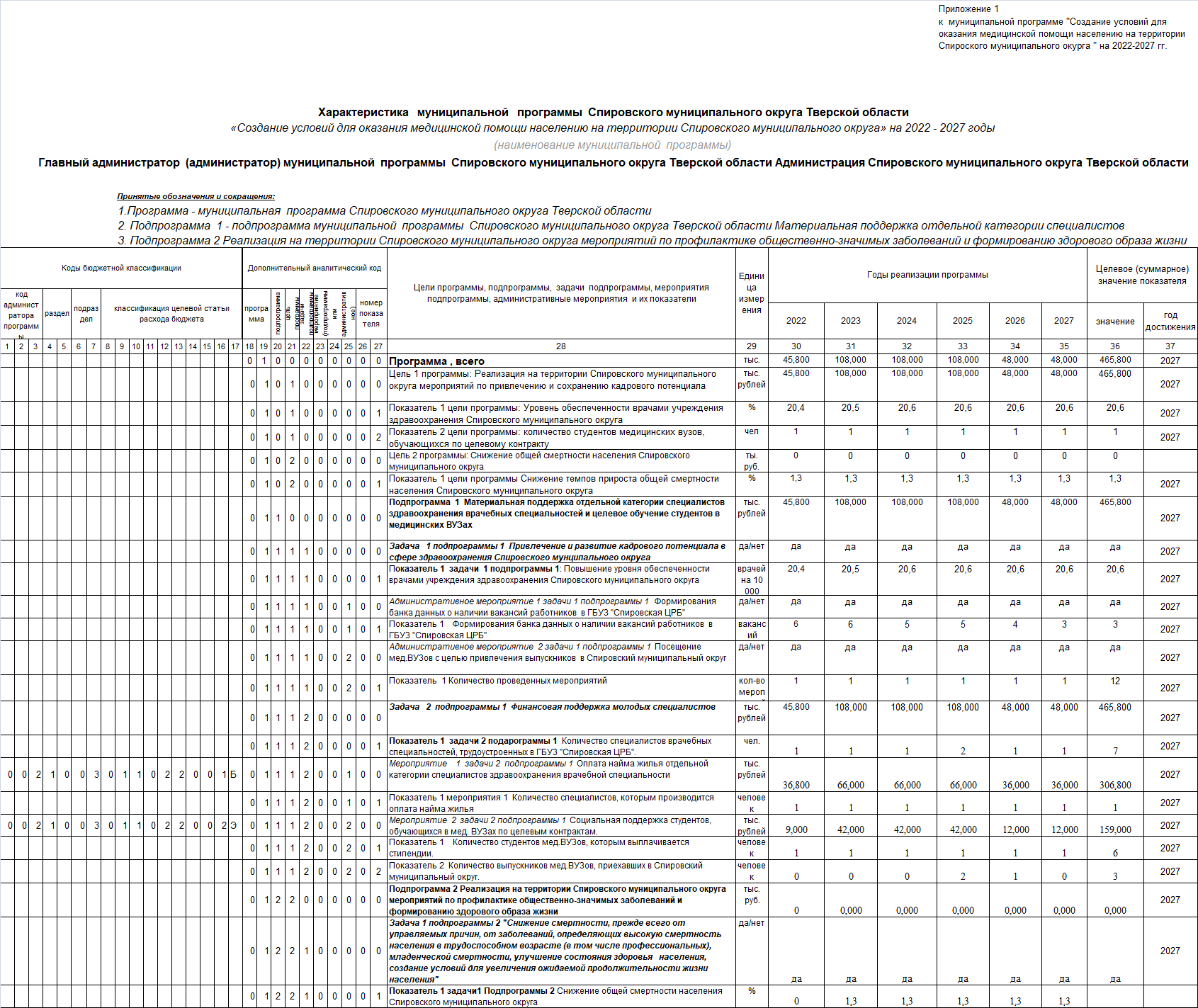 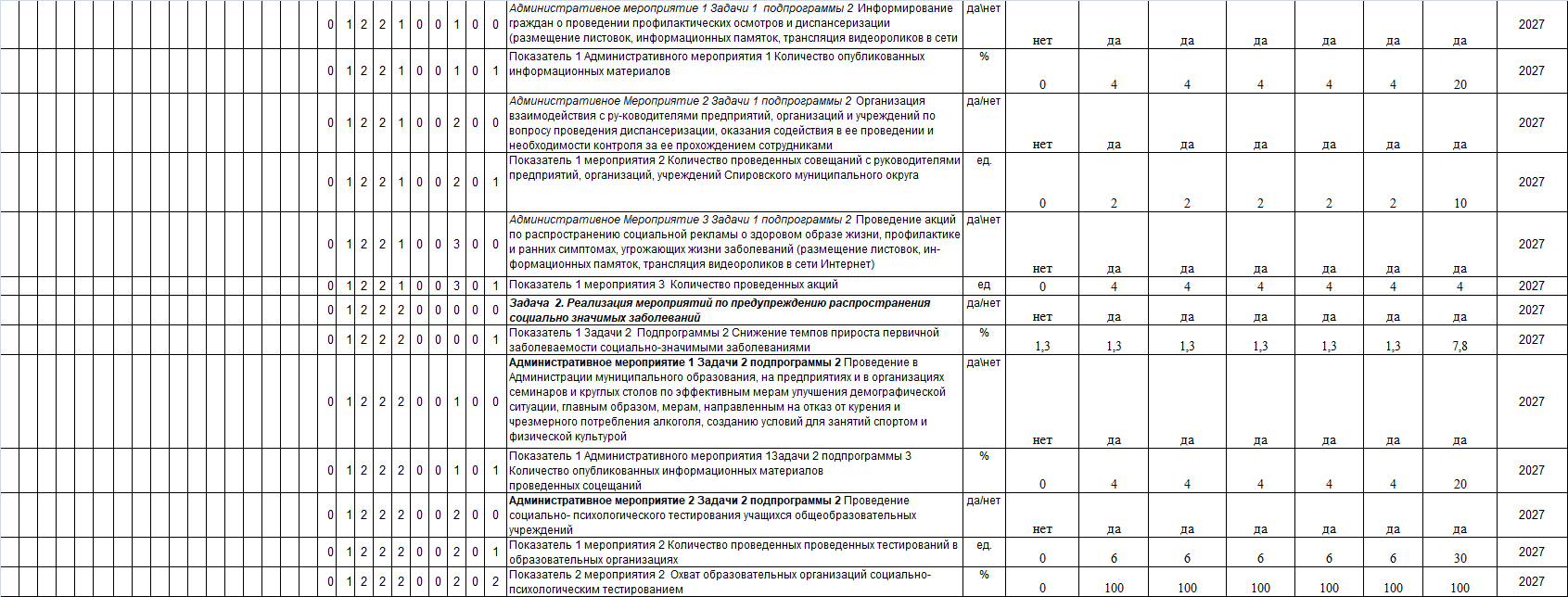 Наименование муниципальной программы«Создание условий для оказания медицинской помощи населению на территории Спировского муниципального округа» на 2022-2027 годы (далее - Программа)Главный администратор муниципальной программыАдминистрация Спировского муниципального округа Тверской областиАдминистраторы муниципальной программыОтдел по управлению имуществом и земельным отношениям Администрации Спировского муниципального округа Тверской области; финансовое управление Администрации Спировского муниципального округа Тверской области; ГБУЗ «Спировская ЦРБ» (по согласованию)Срок реализации муниципальной программы2022-2027 годыЦель муниципальной программы	Реализация на территории муниципального образования мероприятий по привлечению и сохранению кадрового потенциала;ПодпрограммыПодпрограмма 1 «Материальная поддержка отдельной категории специалистов  здравоохранения врачебных специальностей и целевое обучение студентов в медицинских ВУЗах»Ожидаемые результаты реализации муниципальной программыСоздание условий для оказания медицинской помощи населению на территории Спировского муниципального округа в соответствии с территориальной программой  государственных гарантий оказания гражданам  Российской Федерации  бесплатной медицинской помощи Объемы и источники финансирования муниципальной программыпо годам ее реализации в разрезе подпрограммОбщий объем финансирования муниципальной программы на 2022-2027 годы – 465,800 тыс. руб., в том числе:2022 год – 45,800 тыс. руб.;2023 год – 108,000тыс.руб.;2024год – 108,000тыс.руб.;2025 год –108,000тыс.руб.;2026 год –48,000тыс.руб.;2027 год –48,000тыс.руб.№Наименование202220232024202520262027Итого1количество заключенных договоров  шт.11111162Оплата найма жилья в год руб.368006600066000660003600036000306800№Наименование202220232024202520262027Итого1количество заключенных контрактов шт.11111162количество рублей выплачиваемых в год90004200042000420001200012000159000№Наименование202220232024202520262027Итого1Информирование граждан о проведении профилактических осмотров и диспансеризации (размещение листовок, информационных памяток, трансляция видеороликов в сети Интернет) (количество публикаций)44444202Организация взаимодействия с руководителями предприятий, организаций и учреждений по вопросу проведения диспансеризации, оказания содействия в ее проведении и необходимости контроля за ее прохождением сотрудниками(количество проведенных совещаний22222103Проведение акций по распространению социальной рекламы о здоровом образе жизни, профилактике и ранних симптомах, угрожающих жизни заболеваний (размещение листовок, ин-формационных памяток, трансляция видеороликов в сети Интернет) (количество проведенных акций)4444420№Наименование202220232024202520262027Итого1Проведение в Администрации муниципального образования, на предприятиях и в организациях семинаров и круглых столов по эффективным мерам улучшения демографической ситуации, главным образом, мерам, направленным на отказ от курения и чрезмерного потребления алкоголя, созданию условий для занятий спортом и физической культурой (количество мероприятий)44444202Проведение социально- психологического тестирования учащихся общеобразовательных учреждений(количество тестирований)66666302Охват образовательных организаций социально-психологическим тестированием100%100%100%100%100%100%